Terms of Use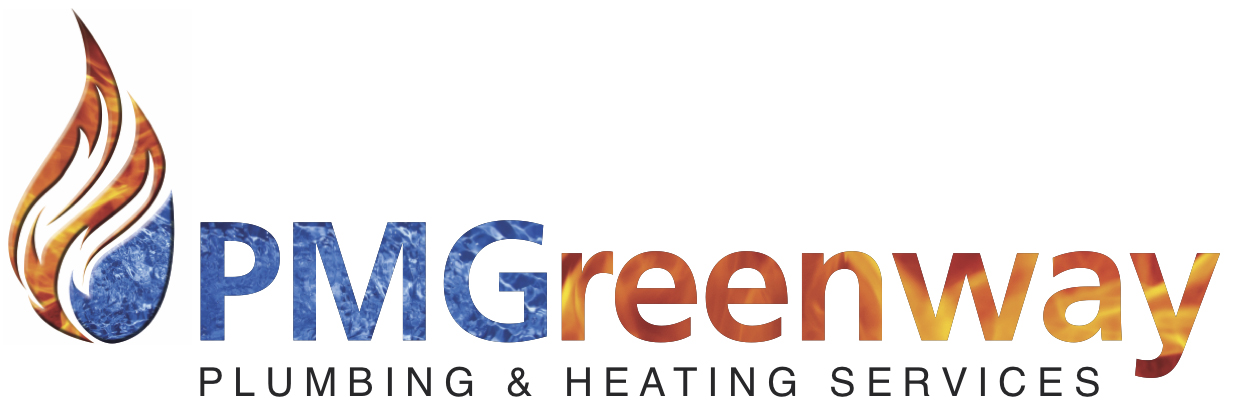 													  								            Updated 22/05/2018Welcome to our website. By accessing and using this website, you are agreeing to comply with and be bound by the following terms and condition of use, which together with our privacy policy govern PM Greenway Ltd’s relationship with you in relation to this website. In addition, when using this websites particular services, you shall be subject to any guidelines or rules applicable to such services, which may be posted and modified from time to time. All such guidelines or rules are hereby incorporated by reference into the TOS.This Website is not intended for use by anyone under the age of 16.ANY PARTICIPATION IN THIS SITE WILL CONSTITUTE ACCEPTANCE OF THIS AGREEMENT. IF YOU DO NOT AGREE TO ABIDE BY THE ABOVE, PLEASE DO NOT USE THIS SITE.This site and its components are offered for informational purposes only; this site shall not be responsible or liable for the accuracy, usefulness or availability of any information transmitted or made available via the site and shall not be responsible or liable for any error or omissions in that information.This website contains material which is owned by or licensed to us. The material includes, but is not limited to, the design, layout, look, appearance and graphics. Reproduction is prohibited.Unauthorised use of this website may give rise to a claim for damages and/or be a criminal offence.Your use of this website and any dispute arising out of such use of the website is subject to the laws of England, Northern Ireland, Scotland and Wales. 